revised draft agendaprepared by the Office of the UnionDisclaimer:  this document does not represent UPOV policies or guidance	Opening of the session	Adoption of the agenda	Reports on developments in UPOV concerning biochemical and molecular techniques (document BMT/19/2)	Short presentations on new developments in biochemical and molecular techniques by DUS experts, biochemical and molecular specialists, plant breeders and relevant international organizations (oral reports by participants)	Report of work on molecular techniques in relation to DUS examination 	(a)	vmDUS: Value-molecular linked distinctness determination (document BMT/19/6)	(b)	CPVO report on IMODDUS: Update on R&D projects (document BMT/19/4)	(c)	Developing a strategy to apply SNP molecular markers in the framework of winter oilseed rape DUS testing (document BMT/19/11)	Review of document UPOV/INF/17 “Guidelines for DNA-Profiling: Molecular Marker Selection and Database Construction” (documents BMT/19/3 Rev. and UPOV/INF/17/2 Draft 3)	Variety description databases including databases containing molecular data	Methods for analysis of molecular data, management of databases and exchange of data and material	The use of molecular techniques in examining essential derivation 	The use of molecular techniques in variety identification1	Confidentiality, ownership and access to molecular data1(a)	Access to reference material and molecular data from CPVO Examination Offices (document BMT/19/5)	(b)	Survey on confidentiality and ownership of molecular information (document BMT/19/8)	Session to facilitate cooperation (document BMT/19/10) 	Cooperation between international organizations (document BMT/19/9) 	-	International Seed Testing Association (BMT/19/12)	Organization of work of the TWC and the BMT (document BMT/19/7)	Date and place of next session	Future program	Report of the session (if time permits)	Closing of the session [End of document]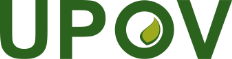 EInternational Union for the Protection of New Varieties of PlantsWorking Group on Biochemical and Molecular Techniques 
and DNA-Profiling in ParticularNineteenth Session
Alexandria, United States of America, September 23 to 25, 2020BMT/19/1 Rev.Original:  EnglishDate:  September 10, 2020